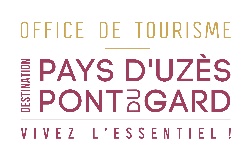 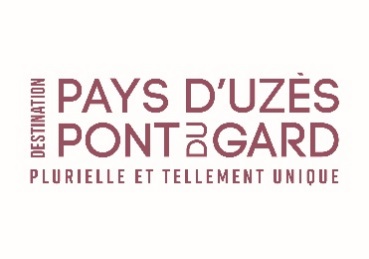 FORMULAIRE DE RENSEIGNEMENTS       Résidence de tourisme, Hébergements de groupes, Village de Gîtes, village de vacancesIdentification de la structureJe possède un flyer :               [  ] oui                    [  ] non              [  ] En créationContacts Gérant (non diffusés)Descriptif commercialDescriptif court : 255 caractères (ce descriptif sera utilisé pour tous les supports de communication papier et numériques au niveau local, départemental et régional)Descriptif détaillé : informations complémentaires que vous souhaitez apporter à notre connaissanceDescriptifs thématisés: PrésentationType d'hébergement collectif : Cocher le critère correspondant à votre offre :Types de bâtiment : Classement "Atout France" : Date de dernière visite : Type de label et référentiel : Labels Tourisme et Handicap : Tourisme adapté : Nb. pers. pouvant être accueillies simultanément en fauteuil roulant : Chaîne et label : PrestationsÉquipements : Services : Conforts : Activités sur place : Types de clientèle : Langues parlées : Animaux acceptés : Oui/Non                                            Animaux acceptés avec supplément : Oui/NonConditions d'accueil des animaux : CapacitésNombre total d'unités d’hébergements :            Nombre d'appartements :             Nombre d'habitations individuelles :  Capacité totale des unités d'hébergements :                 personnesCapacité d'accueil PMI : RépartitionOuvertureOuvert toute l'année : Oui / NonPériodes d'ouvertures : TarifsIndiquer vos tarifs à partir de Complément tarifs : Modes de paiement : Location de sallesNombre de salles de réunion équipées : 					Capacité max d'accueil : Nombre de salles modulables : Espace adapté à des prestations de type : Équipements : Lumière naturelle dans la salle : [  ] Oui [  ] NonHauteur de plafond (nécessaire pour certains spectacles :    	 mSuperficie : 		 m²Tarif de la salle (tarifs de la salle sans prestation) :mini : 		 €maxi : 		 €Fait le  ____  /  ____  /  ________                                                                                             SignatureLes informations fournies dans ce questionnaire sont potentiellement publiées et sont centralisées dans la base Apidae. Elles pourront être exploitées par différents partenaires. Merci de votre collaborationMoyens de communicationCoordonnéesNom structure Adresse structureTéléphone / portableMélSite web (URL)Page facebookGoogle +TwitterTripadvisorGéolocalisation : Latitude : Longitude APE/NAF : RCS : SIRET : CivilitéNomPrénomFonctionMoyens communicationtelmailportAdresse ThèmeDescriptifNouveauté 2022  [  ] Maison Familiale Rurale  [  ] Boucles cyclos, voie verte à -5km  [  ] Mas       [  ] Maison        [  ] Gîtes de France         [  ] 1 épi         [  ] 2 épis         [  ] 3 épis         [  ] 4 épis         [  ] 5 épis[  ] Dégustation de produitsNombreRépartition des lits chambres, appart, villas 2 pers : chambres, appart, villas 4 pers : chambres, appart, villas 6 pers chambres, appart, villas + de 6 pers : Période d’ouverture Période de fermetureNuitéeSemaineWeek-endPetit déjeunerDemi-pensionchambres, appart, villas 2 pers : chambres, appart, villas 4 pers : chambres, appart, villas 6 pers chambres, appart, villas + de 6 pers :   [  ] Ticket restaurant  [  ] Regie son     [  ] Régie lumièreCapacités par dispositionCapacités par dispositionEn classeEn théâtreEn UEn banquetEn cocktailEn carre